研究生院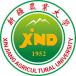 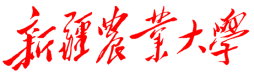 研究生校外住宿申请审批表备注：本表一式三份，所在学院、研究生院及学生本人各执一份。姓  名性  别照片学  号婚  否照片 院（所）专  业照片家长姓名家长联系方式照片家庭详细地址家庭详细地址照片申请校外住宿时间申请校外住宿时间         年     月     日至       年     月     日         年     月     日至       年     月     日         年     月     日至       年     月     日         年     月     日至       年     月     日         年     月     日至       年     月     日照片校外住宿类型校外住宿类型 □ 本人家里     □ 亲属家里     □ 本人租房     □其他                  □ 本人家里     □ 亲属家里     □ 本人租房     □其他                  □ 本人家里     □ 亲属家里     □ 本人租房     □其他                  □ 本人家里     □ 亲属家里     □ 本人租房     □其他                  □ 本人家里     □ 亲属家里     □ 本人租房     □其他                  □ 本人家里     □ 亲属家里     □ 本人租房     □其他                 校外住宿详细地址校外住宿详细地址本人联系电话申请原因上述所填内容完全属实，本人承诺：愿意严格遵守法律法规及学校有关管理规定，因在校外住宿而引起的责任后果自己负责。研究生（签名）：                                                                           年   月   日上述所填内容完全属实，本人承诺：愿意严格遵守法律法规及学校有关管理规定，因在校外住宿而引起的责任后果自己负责。研究生（签名）：                                                                           年   月   日上述所填内容完全属实，本人承诺：愿意严格遵守法律法规及学校有关管理规定，因在校外住宿而引起的责任后果自己负责。研究生（签名）：                                                                           年   月   日上述所填内容完全属实，本人承诺：愿意严格遵守法律法规及学校有关管理规定，因在校外住宿而引起的责任后果自己负责。研究生（签名）：                                                                           年   月   日上述所填内容完全属实，本人承诺：愿意严格遵守法律法规及学校有关管理规定，因在校外住宿而引起的责任后果自己负责。研究生（签名）：                                                                           年   月   日上述所填内容完全属实，本人承诺：愿意严格遵守法律法规及学校有关管理规定，因在校外住宿而引起的责任后果自己负责。研究生（签名）：                                                                           年   月   日上述所填内容完全属实，本人承诺：愿意严格遵守法律法规及学校有关管理规定，因在校外住宿而引起的责任后果自己负责。研究生（签名）：                                                                           年   月   日上述所填内容完全属实，本人承诺：愿意严格遵守法律法规及学校有关管理规定，因在校外住宿而引起的责任后果自己负责。研究生（签名）：                                                                           年   月   日家长（家属）意见本人已知悉      的外宿要求并同意，由此引发的一切责任事故和意外伤害将由其本人和家庭承担，与学校无关。与研究生关系：签名：         年   月   日本人已知悉      的外宿要求并同意，由此引发的一切责任事故和意外伤害将由其本人和家庭承担，与学校无关。与研究生关系：签名：         年   月   日本人已知悉      的外宿要求并同意，由此引发的一切责任事故和意外伤害将由其本人和家庭承担，与学校无关。与研究生关系：签名：         年   月   日导师意见签名：                  年   月   日签名：                  年   月   日签名：                  年   月   日学院意见盖章年   月   日盖章年   月   日盖章年   月   日学校意见盖章年   月   日盖章年   月   日盖章年   月   日